Государственное автономное образовательное учреждение дополнительного профессионального образования Владимирской области«Владимирский институт развития образования им. Л. И. Новиковой»Государственное бюджетное учреждение Владимирской области«Центр психолого-педагогической и социальной поддержки»Методический семинар«Ответственность родителей за воспитание и развитие детей»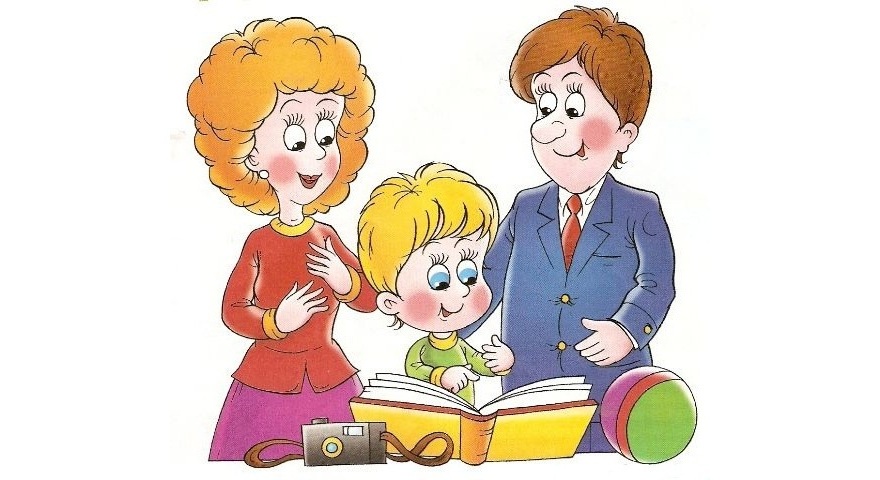 22 января 2019 годаНормативно-правовые акты в сфере семейного воспитания- Конституция Российской Федерации (статья 38);- Конвенция ООН о правах ребенка от 20.11.1989;- Семейный кодекс Российской Федерации от 29.12.1995 № 223-ФЗ (разделы IV, VI); - Гражданский кодекс Российской Федерации (статьи 1073 – 1075);- Кодекс Российской Федерации об административных правонарушениях от 30.12.2001 № 195-ФЗ (статьи 5.35, 20.22);  - Уголовный кодекс Российской Федерации от 13.06.1996 № 63-ФЗ (статьи 156, 150);- Федеральный закон «Об образовании в Российской Федерации» от   29.12.2012 № 273-ФЗ (статья 44);-  Федеральный Закон «О дополнительных гарантиях по социальной поддержке детей-сирот и детей, оставшихся без попечения родителей» от 21.12.1996 №159-ФЗ;  - Федеральный Закон от 19.05.1995 № 81 «О государственных пособиях        гражданам, имеющих детей»;- Федеральный Закон от 21.11.2011 № 324 «О бесплатной юридической помощи в РФ»;- Федеральный Закон от 24.04.2008 № 48 «Об опеке и попечительстве».09.30 – 10.00Регистрация участников семинара10.00 – 10.20Приветственное слово участникам семинара.«Азбука здоровья» как технология повышения родительской компетентности.Шумилина Татьяна Олеговна, канд. пед. наук, доцент, научный руководитель10.20 – 10.40Нормативно-правовые основы семейного воспитания.Рошва Александра Юрьевна, юрист ГБУ ВО «ЦППиСП»10.40 – 11.00Мозговой штурм «Слушать и слышать. Проблемы консультирования родителей по проблемам детей».Васина Татьяна Владимировна, старший методист ГБУ ВО «ЦППиСП»;Коровина Наталья Васильевна, педагог-психолог ГБУ ВО «ЦППиСП»11.00 – 11.10Дорожная карта семинара «Что случилось? Как помочь?»Васина Татьяна Владимировна, модератор проведения мастер-классов, старший методист ГБУ ВО «ЦППиСП»11.10 – 12.30Мастер-класс 1. «Проблемы речевого развития детей дошкольного возраста: справимся всей семьей».Михеева Мария Валерьевна, учитель-логопед ГБУ ВО «ЦППиСП»11.10 – 12.30Мастер-класс 2. «Гиперактивный младший школьник: что делать родителям?»Шуба Светлана Васильевна, учитель-дефектолог ГБУ ВО «ЦППиСП»11.10 – 12.30Мастер-класс 3. «Как повысить мотивацию подростков к обучению: советы профессионалов»Куликова Наталья Владимировна, учитель-дефектолог ГБУ ВО «ЦППиСП»11.10 – 12.30Мастер-класс 4. «Профессиональная ориентация старших школьников: семейный совет о жизненном пути».Вяземская Дарья Дмитриевна, социальный педагог ГБУ ВО «ЦППиСП»12.30 – 12.45Рефлексия «Снежки».Шумилина Татьяна Олеговна, канд. пед. наук, доцент, научный руководитель12.45 – 13.00Подведение итогов семинара, консультирование участников